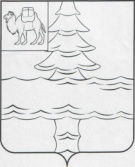 Совет депутатов Нязепетровского городского поселенияЧелябинской областиР Е Ш Е Н И Еот 09 декабря  2021года № 91 г. НязепетровскВ соответствии с Бюджетным кодексом Российской Федерации, Федеральным законом от 06.10.2003 № 131-ФЗ «Об общих принципах организации местного самоуправления в Российской Федерации», Уставом Нязепетровского городского поселения, Положением о бюджетном процессе в Нязепетровском городском поселении, утвержденным решением Совета депутатов Нязепетровского городского поселения от 11.11.2020г. № 17, Совет депутатов Нязепетровского городского поселения                                                    РЕШАЕТ:1. Принять в первом чтении проект решения Совета депутатов Нязепетровского городского поселения "О бюджете Нязепетровского городского поселения на 2022 год и плановый период 2023 и 2024 годов", внесенный администрацией Нязепетровского муниципального района.2. Утвердить основные характеристики бюджета Нязепетровского городского поселения на 2022 год:1) прогнозируемый общий объем доходов бюджета Нязепетровского городского поселения в сумме 79 212,3 тыс. рублей, в том числе безвозмездные поступления от других бюджетов бюджетной системы Российской Федерации в сумме 49 702,5 тыс. рублей;2) общий объем расходов бюджета Нязепетровского городского поселения в сумме 79 212,3 тыс. рублей;3) объем дефицита бюджета Нязепетровског городского поселения в сумме 0 тыс.рублей.3. Утвердить основные характеристики бюджета Нязепетровского городского поселения на плановый период 2023 и 2024 годов:1) прогнозируемый общий объем доходов бюджета Нязепетровского городского поселения на 2023 год в сумме 80 554,0 тыс. рублей, в том числе безвозмездные поступления от других бюджетов бюджетной системы Российской Федерации в сумме 50 462,5 тыс. рублей, и на 2024 год в сумме 81 132,6 тыс. рублей, в том числе безвозмездные поступления от других бюджетов бюджетной системы Российской Федерации в сумме 50 047,3 тыс. рублей;2) общий объем расходов бюджета Нязепетровского городского поселения на 2023 год в сумме 80 554,0 тыс. рублей, в том числе условно утвержденные расходы в сумме 974,9 тыс. рублей и на 2024 год в сумме 81 132,6 тыс. рублей, в том числе условно утвержденные расходы в сумме 1 963,1 тыс. рублей;3) объем дефицита бюджета Нязепетровского городского поселения на 2023 год в сумме 0 тыс. рублей и объем дефицита на 2024 год в сумме 0 тыс. рублей.4. Утвердить нормативы отчислений доходов в бюджет Нязепетровского городского поселения на 2022 год и на плановый период 2023 и 2024 годов согласно приложению 1. 5. Утвердить источники внутреннего финансирования дефицита бюджета Нязепетровского городского поселения на 2022 год и плановый период 2023 и 2024 годов согласно приложению 2.6. Установить верхний предел муниципального внутреннего долга:на 1 января 2023 года в сумме 1 200,0 тыс. рублей, в том числе верхний предел долга по муниципальным гарантиям в сумме 0,0 тыс. рублей;на 1 января 2024 года в сумме 1 200,0 тыс. рублей, в том числе верхний предел долга по муниципальным гарантиям в сумме 0,0 тыс. рублей;на 1 января 2025 года в сумме 1 200,0 тыс. рублей, в том числе верхний предел долга по муниципальным гарантиям в сумме 0,0 тыс. рублей.Установить объем расходов на обслуживание муниципального долга на 2022 год в сумме 0,0 тыс. рублей, на 2023 год в сумме 0,0 тыс. рублей и на 2024 год в сумме 0,0 тыс. рублей.Установить предельный объем муниципальных заимствований, направляемых на финансирование дефицита бюджета муниципального района и погашение долговых обязательств, на 2022 год в сумме 0,0 тыс. рублей, на 2023 год в сумме 0,0 тыс. рублей, на 2024 год в сумме 0,0 тыс. рублей.7. Настоящее решение вступает в силу со дня его официального опубликования в газете «Газета Нязепетровские вести» или сайте Нязепетровского муниципального района Челябинской области (https:// nzpr.ru, регистрация в качестве сетевого издания: Эл № ФС77-81111 от 17 мая 2021 года) и подлежит размещению на официальном сайте Нязепетровского городского поселения.8. Контроль за выполнением решения возложить на постоянную комиссию Совета депутатов по бюджету, экономической политике и налогам (Лукоянов Г.В.).Глава Нязепетровскогогородского поселения	                                                                                             Г.В. ЛукояновНормативы распределения доходов бюджета Нязепетровского городского поселения на 2022 год и на плановый период 2023 и 2024 годов (в процентах)Источники внутреннего финансирования дефицита бюджета Нязепетровского городского поселения на 2022 годИсточники внутреннего финансирования дефицита бюджета Нязепетровского городского поселения на плановый период 2023 и 2024 годовО принятии в первом чтении проекта решения Совета депутатов Нязепетровского городского поселения «О бюджете Нязепетровского городского поселения на 2022 год и на плановый период 2023 и 2024 годов»» и об основных характеристиках бюджета Нязепетровского городского поселения  на 2021 год и на плановый период 2022 и 2023 годов Приложение 1к решению Совета депутатов Нязепетровского городского поселенияО принятии в первом чтении проекта решения Совета депутатов Нязепетровского городского поселения  "О бюджете Нязепетровского городского поселения на 2022 год и плановый период 2023 и 2024 годов»                                                                                                     от 09 декабря 2021 года №91  Наименование доходаБюджет городского поселенияДоходы от погашения задолженности и перерасчетов по отмененным налогам, сборам и иным обязательным платежамЗемельный налог (по обязательствам, возникшим до 1 января 2006 года), мобилизуемый на территориях городских поселений100Доходы от использования имущества, находящегося в государственной и муниципальной собственностиДоходы от размещения временно свободных средств бюджетов городских поселений100Плата, поступившая в рамках договора за предоставление права на размещение и эксплуатацию нестационарного торгового объекта, установку и эксплуатацию рекламных конструкций на землях или земельных участках, находящихся в собственности городских поселений, и на землях или земельных участках,   государственная собственность на которые не разгарничена100Доходы от оказания платных услуг и компенсации затрат государстваДоходы от оказания информационных услуг органами местного самоуправления городских поселений, казенными учреждениями городских поселений100Плата за  оказание услуг по присоединению объектов дорожного сервиса к автомобильным дорогам общего пользования местного значения, зачисляемая в бюджеты городских поселений100Прочие доходы от оказания платных услуг (работ) получателями средств бюджетов городских поселений100Доходы, поступающие в порядке возмещения расходов, понесенных в связи с эксплуатацией  имущества городских поселений100Прочие доходы от компенсации затрат бюджетов городских поселений100Доходы от административных платежей и сборовПлатежи, взимаемые органами местного самоуправления (организациями) городских поселений за выполнение определенных функций100Доходы от штрафов, санкций, возмещения ущербаПлатежи в целях возмещения убытков, причиненных уклонением от заключения с муниципальным органом городского поселения (муниципальным казенным учреждением) муниципального контракта, а также иные денежные средства, подлежащие зачислению в бюджет городского поселения за нарушение законодательства Российской Федерации о контрактной системе в сфере закупок товаров, работ, услуг для обеспечения государственных и муниципальных нужд (за исключением муниципального контракта, финансируемого за счет средств муниципального дорожного фонда)100Платежи в целях возмещения убытков, причиненных уклонением от заключения с муниципальным органом городского поселения (муниципальным казенным учреждением) муниципального контракта, финансируемого за счет средств муниципального дорожного фонда, а также иные денежные средства, подлежащие зачислению в бюджет городского поселения за нарушение законодательства Российской Федерации о контрактной системе в сфере закупок товаров, работ, услуг для обеспечения государственных и муниципальных нужд100Денежные взыскания, налагаемые в возмещение ущерба, причиненного в результате незаконного или нецелевого использования бюджетных средств (в части бюджетов городских поселений)100Доходы от прочих неналоговых доходовНевыясненные поступления, зачисляемые в бюджеты городских поселений100Возмещение потерь сельскохозяйственного производства, связанных с изъятием сельскохозяйственных угодий, расположенных на территориях городских поселений (по обязательствам, возникшим до 1 января 2008 года)100Прочие неналоговые доходы бюджетов городских поселений100Средства самообложения граждан, зачисляемые в бюджеты городских поселений100Инициативные платежи, зачисляемые в бюджеты городских поселений100Доходы от безвозмездных поступлений от других бюджетов бюджетной системы Российской ФедерацииДотации бюджетам городских поселений100Субсидии бюджетам городских поселений100Субвенции бюджетам городских поселений100Иные межбюджетные трансферты, передаваемые бюджетам городских поселений100Прочие безвозмездные поступления в бюджеты городских поселений100Доходы от безвозмездных поступлений от государственных (муниципальных) организацийБезвозмездные поступления от государственных (муниципальных) организаций в бюджеты городских поселений100Доходы от безвозмездных поступлений от негосударственных организацийБезвозмездные поступления  от негосударственных организаций в бюджеты городских поселений100Доходы от прочих безвозмездных поступленийПрочие безвозмездные поступления в бюджеты городских поселений100Доходы от перечислений для осуществления возврата (зачета) излишне уплаченных или излишне взысканных сумм налогов, сборов и иных платежей, а также сумм процентов за несвоевременное осуществление такого возврата и процентов, начисленных на излишне взысканные суммыПеречисления из бюджетов городских поселений (в бюджеты городских поселений) для осуществления возврата (зачета) излишне уплаченных или излишне взысканных сумм налогов, сборов и иных платежей, а также сумм процентов за несвоевременное осуществление такого возврата и процентов, начисленных на излишне взысканные суммы100Доходы бюджетов бюджетной системы Российской Федерации от возврата остатков субсидий, субвенций и иных межбюджетных трансфертов, имеющих целевое назначение, прошлых летДоходы бюджетов городских поселений от возврата бюджетами бюджетной системы Российской Федерации остатков субсидий, субвенций и иных межбюджетных трансфертов, имеющих целевое назначение, прошлых лет, а также от возврата организациями остатков субсидий прошлых лет100Возврат остатков субсидий, субвенций и иных межбюджетных трансфертов, имеющих целевое назначение, прошлых летВозврат остатков субсидий, субвенций и иных межбюджетных трансфертов, имеющих целевое назначение, прошлых лет из бюджетов городских поселений100Приложение 2к решению Совета депутатов Нязепетровского городского поселенияО принятии в первом чтении проекта решения Совета депутатов Нязепетровского городского поселения  "О бюджете Нязепетровского городского поселения на 2022 год и плановый период 2023 и 2024 годов»                                                                                                     от  09 декабря 2021 года № 91 (тыс.рублей)Коды бюджетной классификацииНаименование источникаСумма01 00 00 00 00 0000 000Источники внутреннего финансирования дефицита бюджета0,0(тыс.рублей)(тыс.рублей)Коды бюджетной классификацииНаименование источникаСуммаСуммаКоды бюджетной классификацииНаименование источника2023202401 00 00 00 00 0000 000Источники внутреннего финансирования дефицитов бюджетов0,00,0